Using speech marks 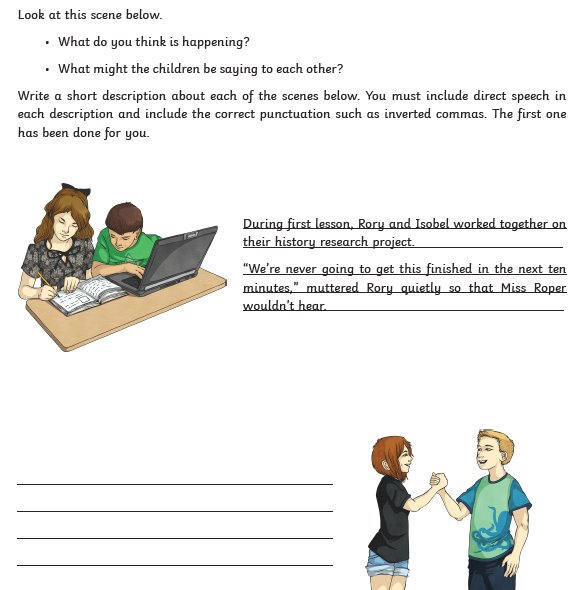 